Table 9.1 Science, arts and professional qualifications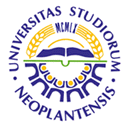 UNIVERSITY OF NOVI SADFACULTY OF AGRICULTURE 21000 NOVI SAD, TRG DOSITEJA OBRADOVIĆA 8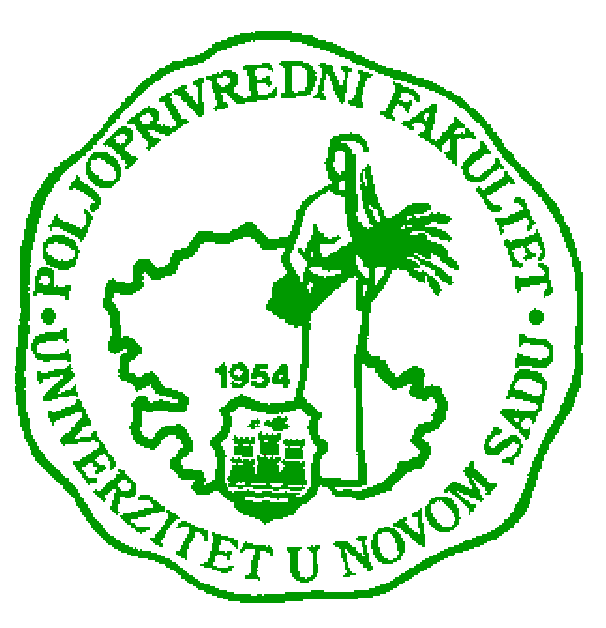 Study Programme AccreditationBACHELOR STUDIESName and last name:Name and last name:Name and last name:Name and last name:Name and last name:Name and last name:Name and last name:Name and last name:Konjević, M., AleksandraKonjević, M., AleksandraKonjević, M., AleksandraKonjević, M., AleksandraKonjević, M., AleksandraAcademic title:Academic title:Academic title:Academic title:Academic title:Academic title:Academic title:Academic title:M.Sci., Teaching AssistantM.Sci., Teaching AssistantM.Sci., Teaching AssistantM.Sci., Teaching AssistantM.Sci., Teaching AssistantName of the institution where the teacher works full time and starting date:Name of the institution where the teacher works full time and starting date:Name of the institution where the teacher works full time and starting date:Name of the institution where the teacher works full time and starting date:Name of the institution where the teacher works full time and starting date:Name of the institution where the teacher works full time and starting date:Name of the institution where the teacher works full time and starting date:Name of the institution where the teacher works full time and starting date:University of Novi Sad, Faculty of Agriculture08.12.2005.University of Novi Sad, Faculty of Agriculture08.12.2005.University of Novi Sad, Faculty of Agriculture08.12.2005.University of Novi Sad, Faculty of Agriculture08.12.2005.University of Novi Sad, Faculty of Agriculture08.12.2005.Scientific or art field:Scientific or art field:Scientific or art field:Scientific or art field:Scientific or art field:Scientific or art field:Scientific or art field:Scientific or art field:EntomologyEntomologyEntomologyEntomologyEntomologyAcademic carieerAcademic carieerAcademic carieerAcademic carieerAcademic carieerAcademic carieerAcademic carieerAcademic carieerAcademic carieerAcademic carieerAcademic carieerAcademic carieerAcademic carieerYearInstitutionInstitutionInstitutionInstitutionInstitutionFieldFieldAcademic title election:Academic title election:Academic title election:Academic title election:Academic title election:2010.University of Novi Sad, Faculty of AgricultureUniversity of Novi Sad, Faculty of AgricultureUniversity of Novi Sad, Faculty of AgricultureUniversity of Novi Sad, Faculty of AgricultureUniversity of Novi Sad, Faculty of AgricultureEntomologyEntomologyPhD thesis:PhD thesis:PhD thesis:PhD thesis:PhD thesis:--------Specialization:Specialization:Specialization:Specialization:Specialization:--------Magister thesisMagister thesisMagister thesisMagister thesisMagister thesis2008.University of Novi Sad, Faculty of AgricultureUniversity of Novi Sad, Faculty of AgricultureUniversity of Novi Sad, Faculty of AgricultureUniversity of Novi Sad, Faculty of AgricultureUniversity of Novi Sad, Faculty of AgricultureEntomologyEntomologyBachelor's thesisBachelor's thesisBachelor's thesisBachelor's thesisBachelor's thesis2002.University of Novi Sad, Faculty of AgricultureUniversity of Novi Sad, Faculty of AgricultureUniversity of Novi Sad, Faculty of AgricultureUniversity of Novi Sad, Faculty of AgricultureUniversity of Novi Sad, Faculty of AgricultureEntomologyEntomologyList of courses being held by the teacher in the accredited study programmesList of courses being held by the teacher in the accredited study programmesList of courses being held by the teacher in the accredited study programmesList of courses being held by the teacher in the accredited study programmesList of courses being held by the teacher in the accredited study programmesList of courses being held by the teacher in the accredited study programmesList of courses being held by the teacher in the accredited study programmesList of courses being held by the teacher in the accredited study programmesList of courses being held by the teacher in the accredited study programmesList of courses being held by the teacher in the accredited study programmesList of courses being held by the teacher in the accredited study programmesList of courses being held by the teacher in the accredited study programmesList of courses being held by the teacher in the accredited study programmesIDCourse nameCourse nameCourse nameCourse nameCourse nameCourse nameStudy programme name, study typeStudy programme name, study typeStudy programme name, study typeNumber of active teaching classes1.1.3ОАГ3О10Principles of EcologyPrinciples of EcologyPrinciples of EcologyPrinciples of EcologyPrinciples of EcologyPrinciples of EcologyAgroecology and environmental protection, Bachelor studies – first levelAgroecology and environmental protection, Bachelor studies – first levelAgroecology and environmental protection, Bachelor studies – first level0+12.2.3ОФМ6О25Special Entomology 1Special Entomology 1Special Entomology 1Special Entomology 1Special Entomology 1Special Entomology 1Phytomedicine, Bachelor studies – first levelPhytomedicine, Bachelor studies – first levelPhytomedicine, Bachelor studies – first level0+13.3.3OFM7O29Special Entomology 2 Special Entomology 2 Special Entomology 2 Special Entomology 2 Special Entomology 2 Special Entomology 2 Phytomedicine, Bachelor studies – first levelPhytomedicine, Bachelor studies – first levelPhytomedicine, Bachelor studies – first level0+14.4.3ОФМ7О30Special Entomology 3Special Entomology 3Special Entomology 3Special Entomology 3Special Entomology 3Special Entomology 3Phytomedicine, Bachelor studies – first levelPhytomedicine, Bachelor studies – first levelPhytomedicine, Bachelor studies – first level0+15.5.3ООП4О19Diseases and pests in organic plant productionDiseases and pests in organic plant productionDiseases and pests in organic plant productionDiseases and pests in organic plant productionDiseases and pests in organic plant productionDiseases and pests in organic plant productionOrganic agriculture, Bachelor studies – first levelOrganic agriculture, Bachelor studies – first levelOrganic agriculture, Bachelor studies – first level0+16.6.3ORT6021Diseases and pests of field cropsDiseases and pests of field cropsDiseases and pests of field cropsDiseases and pests of field cropsDiseases and pests of field cropsDiseases and pests of field cropsField and vegetable crops, Bachelor studies – first levelField and vegetable crops, Bachelor studies – first levelField and vegetable crops, Bachelor studies – first level0+1,5Representative refferences (minimum 5, not more than 10)Representative refferences (minimum 5, not more than 10)Representative refferences (minimum 5, not more than 10)Representative refferences (minimum 5, not more than 10)Representative refferences (minimum 5, not more than 10)Representative refferences (minimum 5, not more than 10)Representative refferences (minimum 5, not more than 10)Representative refferences (minimum 5, not more than 10)Representative refferences (minimum 5, not more than 10)Representative refferences (minimum 5, not more than 10)Representative refferences (minimum 5, not more than 10)Representative refferences (minimum 5, not more than 10)Representative refferences (minimum 5, not more than 10)Kereši, T., Petrak, AM., Konjević, A., Popović A. (2012): Occurence of  insects in the organic growing spicy paprika. XIV Plant Protection Symposium and IX Congress of weeds. Zlatibor, 26-30. November 2012. Book of abstract pg. 50Kereši, T., Petrak, AM., Konjević, A., Popović A. (2012): Occurence of  insects in the organic growing spicy paprika. XIV Plant Protection Symposium and IX Congress of weeds. Zlatibor, 26-30. November 2012. Book of abstract pg. 50Kereši, T., Petrak, AM., Konjević, A., Popović A. (2012): Occurence of  insects in the organic growing spicy paprika. XIV Plant Protection Symposium and IX Congress of weeds. Zlatibor, 26-30. November 2012. Book of abstract pg. 50Kereši, T., Petrak, AM., Konjević, A., Popović A. (2012): Occurence of  insects in the organic growing spicy paprika. XIV Plant Protection Symposium and IX Congress of weeds. Zlatibor, 26-30. November 2012. Book of abstract pg. 50Kereši, T., Petrak, AM., Konjević, A., Popović A. (2012): Occurence of  insects in the organic growing spicy paprika. XIV Plant Protection Symposium and IX Congress of weeds. Zlatibor, 26-30. November 2012. Book of abstract pg. 50Kereši, T., Petrak, AM., Konjević, A., Popović A. (2012): Occurence of  insects in the organic growing spicy paprika. XIV Plant Protection Symposium and IX Congress of weeds. Zlatibor, 26-30. November 2012. Book of abstract pg. 50Kereši, T., Petrak, AM., Konjević, A., Popović A. (2012): Occurence of  insects in the organic growing spicy paprika. XIV Plant Protection Symposium and IX Congress of weeds. Zlatibor, 26-30. November 2012. Book of abstract pg. 50Kereši, T., Petrak, AM., Konjević, A., Popović A. (2012): Occurence of  insects in the organic growing spicy paprika. XIV Plant Protection Symposium and IX Congress of weeds. Zlatibor, 26-30. November 2012. Book of abstract pg. 50Kereši, T., Petrak, AM., Konjević, A., Popović A. (2012): Occurence of  insects in the organic growing spicy paprika. XIV Plant Protection Symposium and IX Congress of weeds. Zlatibor, 26-30. November 2012. Book of abstract pg. 50Kereši, T., Petrak, AM., Konjević, A., Popović A. (2012): Occurence of  insects in the organic growing spicy paprika. XIV Plant Protection Symposium and IX Congress of weeds. Zlatibor, 26-30. November 2012. Book of abstract pg. 50Kereši, T., Petrak, AM., Konjević, A., Popović A. (2012): Occurence of  insects in the organic growing spicy paprika. XIV Plant Protection Symposium and IX Congress of weeds. Zlatibor, 26-30. November 2012. Book of abstract pg. 50Kereši, T., Petrak, AM., Konjević, A., Popović A. (2012): Occurence of  insects in the organic growing spicy paprika. XIV Plant Protection Symposium and IX Congress of weeds. Zlatibor, 26-30. November 2012. Book of abstract pg. 50Stevan Мaširević, Slađana Medić-Pap, Tatjana Kereši, Aleksandra Konjević (2012): Pathogens and insects in organic production of lettuce and crucifers. Biljni lekar/Plant Doctor, XL, 5/2012. ISSN 0354-6160*UDK 632: 445-452Stevan Мaširević, Slađana Medić-Pap, Tatjana Kereši, Aleksandra Konjević (2012): Pathogens and insects in organic production of lettuce and crucifers. Biljni lekar/Plant Doctor, XL, 5/2012. ISSN 0354-6160*UDK 632: 445-452Stevan Мaširević, Slađana Medić-Pap, Tatjana Kereši, Aleksandra Konjević (2012): Pathogens and insects in organic production of lettuce and crucifers. Biljni lekar/Plant Doctor, XL, 5/2012. ISSN 0354-6160*UDK 632: 445-452Stevan Мaširević, Slađana Medić-Pap, Tatjana Kereši, Aleksandra Konjević (2012): Pathogens and insects in organic production of lettuce and crucifers. Biljni lekar/Plant Doctor, XL, 5/2012. ISSN 0354-6160*UDK 632: 445-452Stevan Мaširević, Slađana Medić-Pap, Tatjana Kereši, Aleksandra Konjević (2012): Pathogens and insects in organic production of lettuce and crucifers. Biljni lekar/Plant Doctor, XL, 5/2012. ISSN 0354-6160*UDK 632: 445-452Stevan Мaširević, Slađana Medić-Pap, Tatjana Kereši, Aleksandra Konjević (2012): Pathogens and insects in organic production of lettuce and crucifers. Biljni lekar/Plant Doctor, XL, 5/2012. ISSN 0354-6160*UDK 632: 445-452Stevan Мaširević, Slađana Medić-Pap, Tatjana Kereši, Aleksandra Konjević (2012): Pathogens and insects in organic production of lettuce and crucifers. Biljni lekar/Plant Doctor, XL, 5/2012. ISSN 0354-6160*UDK 632: 445-452Stevan Мaširević, Slađana Medić-Pap, Tatjana Kereši, Aleksandra Konjević (2012): Pathogens and insects in organic production of lettuce and crucifers. Biljni lekar/Plant Doctor, XL, 5/2012. ISSN 0354-6160*UDK 632: 445-452Stevan Мaširević, Slađana Medić-Pap, Tatjana Kereši, Aleksandra Konjević (2012): Pathogens and insects in organic production of lettuce and crucifers. Biljni lekar/Plant Doctor, XL, 5/2012. ISSN 0354-6160*UDK 632: 445-452Stevan Мaširević, Slađana Medić-Pap, Tatjana Kereši, Aleksandra Konjević (2012): Pathogens and insects in organic production of lettuce and crucifers. Biljni lekar/Plant Doctor, XL, 5/2012. ISSN 0354-6160*UDK 632: 445-452Stevan Мaširević, Slađana Medić-Pap, Tatjana Kereši, Aleksandra Konjević (2012): Pathogens and insects in organic production of lettuce and crucifers. Biljni lekar/Plant Doctor, XL, 5/2012. ISSN 0354-6160*UDK 632: 445-452Stevan Мaširević, Slađana Medić-Pap, Tatjana Kereši, Aleksandra Konjević (2012): Pathogens and insects in organic production of lettuce and crucifers. Biljni lekar/Plant Doctor, XL, 5/2012. ISSN 0354-6160*UDK 632: 445-452Konjević, A. (2009): Biology and ecology of wheat bugs development on the territory of Vojvodina Province.Zadužbina Andrejević, Belgrade, pgs. 85 Konjević, A. (2009): Biology and ecology of wheat bugs development on the territory of Vojvodina Province.Zadužbina Andrejević, Belgrade, pgs. 85 Konjević, A. (2009): Biology and ecology of wheat bugs development on the territory of Vojvodina Province.Zadužbina Andrejević, Belgrade, pgs. 85 Konjević, A. (2009): Biology and ecology of wheat bugs development on the territory of Vojvodina Province.Zadužbina Andrejević, Belgrade, pgs. 85 Konjević, A. (2009): Biology and ecology of wheat bugs development on the territory of Vojvodina Province.Zadužbina Andrejević, Belgrade, pgs. 85 Konjević, A. (2009): Biology and ecology of wheat bugs development on the territory of Vojvodina Province.Zadužbina Andrejević, Belgrade, pgs. 85 Konjević, A. (2009): Biology and ecology of wheat bugs development on the territory of Vojvodina Province.Zadužbina Andrejević, Belgrade, pgs. 85 Konjević, A. (2009): Biology and ecology of wheat bugs development on the territory of Vojvodina Province.Zadužbina Andrejević, Belgrade, pgs. 85 Konjević, A. (2009): Biology and ecology of wheat bugs development on the territory of Vojvodina Province.Zadužbina Andrejević, Belgrade, pgs. 85 Konjević, A. (2009): Biology and ecology of wheat bugs development on the territory of Vojvodina Province.Zadužbina Andrejević, Belgrade, pgs. 85 Konjević, A. (2009): Biology and ecology of wheat bugs development on the territory of Vojvodina Province.Zadužbina Andrejević, Belgrade, pgs. 85 Konjević, A. (2009): Biology and ecology of wheat bugs development on the territory of Vojvodina Province.Zadužbina Andrejević, Belgrade, pgs. 85 Konjević, A., Štrbac, P., Mastilović, J. (2007): Quantitative characteristics of wheat spikes and the percentage of wheat grain damage in wheat crops attacked by wheat bugs. XIII International Plant Protection Congress, Zlatibor, Srbija, 26.-30. Novembar 2007. Book of abstract pg. 77.Konjević, A., Štrbac, P., Mastilović, J. (2007): Quantitative characteristics of wheat spikes and the percentage of wheat grain damage in wheat crops attacked by wheat bugs. XIII International Plant Protection Congress, Zlatibor, Srbija, 26.-30. Novembar 2007. Book of abstract pg. 77.Konjević, A., Štrbac, P., Mastilović, J. (2007): Quantitative characteristics of wheat spikes and the percentage of wheat grain damage in wheat crops attacked by wheat bugs. XIII International Plant Protection Congress, Zlatibor, Srbija, 26.-30. Novembar 2007. Book of abstract pg. 77.Konjević, A., Štrbac, P., Mastilović, J. (2007): Quantitative characteristics of wheat spikes and the percentage of wheat grain damage in wheat crops attacked by wheat bugs. XIII International Plant Protection Congress, Zlatibor, Srbija, 26.-30. Novembar 2007. Book of abstract pg. 77.Konjević, A., Štrbac, P., Mastilović, J. (2007): Quantitative characteristics of wheat spikes and the percentage of wheat grain damage in wheat crops attacked by wheat bugs. XIII International Plant Protection Congress, Zlatibor, Srbija, 26.-30. Novembar 2007. Book of abstract pg. 77.Konjević, A., Štrbac, P., Mastilović, J. (2007): Quantitative characteristics of wheat spikes and the percentage of wheat grain damage in wheat crops attacked by wheat bugs. XIII International Plant Protection Congress, Zlatibor, Srbija, 26.-30. Novembar 2007. Book of abstract pg. 77.Konjević, A., Štrbac, P., Mastilović, J. (2007): Quantitative characteristics of wheat spikes and the percentage of wheat grain damage in wheat crops attacked by wheat bugs. XIII International Plant Protection Congress, Zlatibor, Srbija, 26.-30. Novembar 2007. Book of abstract pg. 77.Konjević, A., Štrbac, P., Mastilović, J. (2007): Quantitative characteristics of wheat spikes and the percentage of wheat grain damage in wheat crops attacked by wheat bugs. XIII International Plant Protection Congress, Zlatibor, Srbija, 26.-30. Novembar 2007. Book of abstract pg. 77.Konjević, A., Štrbac, P., Mastilović, J. (2007): Quantitative characteristics of wheat spikes and the percentage of wheat grain damage in wheat crops attacked by wheat bugs. XIII International Plant Protection Congress, Zlatibor, Srbija, 26.-30. Novembar 2007. Book of abstract pg. 77.Konjević, A., Štrbac, P., Mastilović, J. (2007): Quantitative characteristics of wheat spikes and the percentage of wheat grain damage in wheat crops attacked by wheat bugs. XIII International Plant Protection Congress, Zlatibor, Srbija, 26.-30. Novembar 2007. Book of abstract pg. 77.Konjević, A., Štrbac, P., Mastilović, J. (2007): Quantitative characteristics of wheat spikes and the percentage of wheat grain damage in wheat crops attacked by wheat bugs. XIII International Plant Protection Congress, Zlatibor, Srbija, 26.-30. Novembar 2007. Book of abstract pg. 77.Konjević, A., Štrbac, P., Mastilović, J. (2007): Quantitative characteristics of wheat spikes and the percentage of wheat grain damage in wheat crops attacked by wheat bugs. XIII International Plant Protection Congress, Zlatibor, Srbija, 26.-30. Novembar 2007. Book of abstract pg. 77.Petrić, D. Zgomba, M, Ignjatović-Ćupina, A., Marinković, D., Konjević, A.(2009): Mosquito (Diptera, Culicidae) fauna of Fruška Gora mountain. In Invertebrates (Invertebrata) of the Fruska gora Mountain, Novi Sad, Matica Srpska, pg. 85-133Petrić, D. Zgomba, M, Ignjatović-Ćupina, A., Marinković, D., Konjević, A.(2009): Mosquito (Diptera, Culicidae) fauna of Fruška Gora mountain. In Invertebrates (Invertebrata) of the Fruska gora Mountain, Novi Sad, Matica Srpska, pg. 85-133Petrić, D. Zgomba, M, Ignjatović-Ćupina, A., Marinković, D., Konjević, A.(2009): Mosquito (Diptera, Culicidae) fauna of Fruška Gora mountain. In Invertebrates (Invertebrata) of the Fruska gora Mountain, Novi Sad, Matica Srpska, pg. 85-133Petrić, D. Zgomba, M, Ignjatović-Ćupina, A., Marinković, D., Konjević, A.(2009): Mosquito (Diptera, Culicidae) fauna of Fruška Gora mountain. In Invertebrates (Invertebrata) of the Fruska gora Mountain, Novi Sad, Matica Srpska, pg. 85-133Petrić, D. Zgomba, M, Ignjatović-Ćupina, A., Marinković, D., Konjević, A.(2009): Mosquito (Diptera, Culicidae) fauna of Fruška Gora mountain. In Invertebrates (Invertebrata) of the Fruska gora Mountain, Novi Sad, Matica Srpska, pg. 85-133Petrić, D. Zgomba, M, Ignjatović-Ćupina, A., Marinković, D., Konjević, A.(2009): Mosquito (Diptera, Culicidae) fauna of Fruška Gora mountain. In Invertebrates (Invertebrata) of the Fruska gora Mountain, Novi Sad, Matica Srpska, pg. 85-133Petrić, D. Zgomba, M, Ignjatović-Ćupina, A., Marinković, D., Konjević, A.(2009): Mosquito (Diptera, Culicidae) fauna of Fruška Gora mountain. In Invertebrates (Invertebrata) of the Fruska gora Mountain, Novi Sad, Matica Srpska, pg. 85-133Petrić, D. Zgomba, M, Ignjatović-Ćupina, A., Marinković, D., Konjević, A.(2009): Mosquito (Diptera, Culicidae) fauna of Fruška Gora mountain. In Invertebrates (Invertebrata) of the Fruska gora Mountain, Novi Sad, Matica Srpska, pg. 85-133Petrić, D. Zgomba, M, Ignjatović-Ćupina, A., Marinković, D., Konjević, A.(2009): Mosquito (Diptera, Culicidae) fauna of Fruška Gora mountain. In Invertebrates (Invertebrata) of the Fruska gora Mountain, Novi Sad, Matica Srpska, pg. 85-133Petrić, D. Zgomba, M, Ignjatović-Ćupina, A., Marinković, D., Konjević, A.(2009): Mosquito (Diptera, Culicidae) fauna of Fruška Gora mountain. In Invertebrates (Invertebrata) of the Fruska gora Mountain, Novi Sad, Matica Srpska, pg. 85-133Petrić, D. Zgomba, M, Ignjatović-Ćupina, A., Marinković, D., Konjević, A.(2009): Mosquito (Diptera, Culicidae) fauna of Fruška Gora mountain. In Invertebrates (Invertebrata) of the Fruska gora Mountain, Novi Sad, Matica Srpska, pg. 85-133Petrić, D. Zgomba, M, Ignjatović-Ćupina, A., Marinković, D., Konjević, A.(2009): Mosquito (Diptera, Culicidae) fauna of Fruška Gora mountain. In Invertebrates (Invertebrata) of the Fruska gora Mountain, Novi Sad, Matica Srpska, pg. 85-133Dusan Petric, Ivana Hrnjakovic Cvjetkovic, Jelena Radovanov, Dejan Cvjetkovic, Vera Jerant Patic, Vesna Milosevic, Gordana Kovacevic, Marija Zgomba, Aleksandra Ignjatovic Cupina, Aleksandra Konjevic, Dusan Marinkovic, Mari Paz Sánchez-Seco, (2012): West nile virus surveillance in humans and mosquitoes and detection of cell fusing agent virus in Vojvodina province (Serbia). HealthMED, Vol. 6, No. 2, pg. 462-469Dusan Petric, Ivana Hrnjakovic Cvjetkovic, Jelena Radovanov, Dejan Cvjetkovic, Vera Jerant Patic, Vesna Milosevic, Gordana Kovacevic, Marija Zgomba, Aleksandra Ignjatovic Cupina, Aleksandra Konjevic, Dusan Marinkovic, Mari Paz Sánchez-Seco, (2012): West nile virus surveillance in humans and mosquitoes and detection of cell fusing agent virus in Vojvodina province (Serbia). HealthMED, Vol. 6, No. 2, pg. 462-469Dusan Petric, Ivana Hrnjakovic Cvjetkovic, Jelena Radovanov, Dejan Cvjetkovic, Vera Jerant Patic, Vesna Milosevic, Gordana Kovacevic, Marija Zgomba, Aleksandra Ignjatovic Cupina, Aleksandra Konjevic, Dusan Marinkovic, Mari Paz Sánchez-Seco, (2012): West nile virus surveillance in humans and mosquitoes and detection of cell fusing agent virus in Vojvodina province (Serbia). HealthMED, Vol. 6, No. 2, pg. 462-469Dusan Petric, Ivana Hrnjakovic Cvjetkovic, Jelena Radovanov, Dejan Cvjetkovic, Vera Jerant Patic, Vesna Milosevic, Gordana Kovacevic, Marija Zgomba, Aleksandra Ignjatovic Cupina, Aleksandra Konjevic, Dusan Marinkovic, Mari Paz Sánchez-Seco, (2012): West nile virus surveillance in humans and mosquitoes and detection of cell fusing agent virus in Vojvodina province (Serbia). HealthMED, Vol. 6, No. 2, pg. 462-469Dusan Petric, Ivana Hrnjakovic Cvjetkovic, Jelena Radovanov, Dejan Cvjetkovic, Vera Jerant Patic, Vesna Milosevic, Gordana Kovacevic, Marija Zgomba, Aleksandra Ignjatovic Cupina, Aleksandra Konjevic, Dusan Marinkovic, Mari Paz Sánchez-Seco, (2012): West nile virus surveillance in humans and mosquitoes and detection of cell fusing agent virus in Vojvodina province (Serbia). HealthMED, Vol. 6, No. 2, pg. 462-469Dusan Petric, Ivana Hrnjakovic Cvjetkovic, Jelena Radovanov, Dejan Cvjetkovic, Vera Jerant Patic, Vesna Milosevic, Gordana Kovacevic, Marija Zgomba, Aleksandra Ignjatovic Cupina, Aleksandra Konjevic, Dusan Marinkovic, Mari Paz Sánchez-Seco, (2012): West nile virus surveillance in humans and mosquitoes and detection of cell fusing agent virus in Vojvodina province (Serbia). HealthMED, Vol. 6, No. 2, pg. 462-469Dusan Petric, Ivana Hrnjakovic Cvjetkovic, Jelena Radovanov, Dejan Cvjetkovic, Vera Jerant Patic, Vesna Milosevic, Gordana Kovacevic, Marija Zgomba, Aleksandra Ignjatovic Cupina, Aleksandra Konjevic, Dusan Marinkovic, Mari Paz Sánchez-Seco, (2012): West nile virus surveillance in humans and mosquitoes and detection of cell fusing agent virus in Vojvodina province (Serbia). HealthMED, Vol. 6, No. 2, pg. 462-469Dusan Petric, Ivana Hrnjakovic Cvjetkovic, Jelena Radovanov, Dejan Cvjetkovic, Vera Jerant Patic, Vesna Milosevic, Gordana Kovacevic, Marija Zgomba, Aleksandra Ignjatovic Cupina, Aleksandra Konjevic, Dusan Marinkovic, Mari Paz Sánchez-Seco, (2012): West nile virus surveillance in humans and mosquitoes and detection of cell fusing agent virus in Vojvodina province (Serbia). HealthMED, Vol. 6, No. 2, pg. 462-469Dusan Petric, Ivana Hrnjakovic Cvjetkovic, Jelena Radovanov, Dejan Cvjetkovic, Vera Jerant Patic, Vesna Milosevic, Gordana Kovacevic, Marija Zgomba, Aleksandra Ignjatovic Cupina, Aleksandra Konjevic, Dusan Marinkovic, Mari Paz Sánchez-Seco, (2012): West nile virus surveillance in humans and mosquitoes and detection of cell fusing agent virus in Vojvodina province (Serbia). HealthMED, Vol. 6, No. 2, pg. 462-469Dusan Petric, Ivana Hrnjakovic Cvjetkovic, Jelena Radovanov, Dejan Cvjetkovic, Vera Jerant Patic, Vesna Milosevic, Gordana Kovacevic, Marija Zgomba, Aleksandra Ignjatovic Cupina, Aleksandra Konjevic, Dusan Marinkovic, Mari Paz Sánchez-Seco, (2012): West nile virus surveillance in humans and mosquitoes and detection of cell fusing agent virus in Vojvodina province (Serbia). HealthMED, Vol. 6, No. 2, pg. 462-469Dusan Petric, Ivana Hrnjakovic Cvjetkovic, Jelena Radovanov, Dejan Cvjetkovic, Vera Jerant Patic, Vesna Milosevic, Gordana Kovacevic, Marija Zgomba, Aleksandra Ignjatovic Cupina, Aleksandra Konjevic, Dusan Marinkovic, Mari Paz Sánchez-Seco, (2012): West nile virus surveillance in humans and mosquitoes and detection of cell fusing agent virus in Vojvodina province (Serbia). HealthMED, Vol. 6, No. 2, pg. 462-469Dusan Petric, Ivana Hrnjakovic Cvjetkovic, Jelena Radovanov, Dejan Cvjetkovic, Vera Jerant Patic, Vesna Milosevic, Gordana Kovacevic, Marija Zgomba, Aleksandra Ignjatovic Cupina, Aleksandra Konjevic, Dusan Marinkovic, Mari Paz Sánchez-Seco, (2012): West nile virus surveillance in humans and mosquitoes and detection of cell fusing agent virus in Vojvodina province (Serbia). HealthMED, Vol. 6, No. 2, pg. 462-469Summary data for the teacher's scientific or art and professional activity:Summary data for the teacher's scientific or art and professional activity:Summary data for the teacher's scientific or art and professional activity:Summary data for the teacher's scientific or art and professional activity:Summary data for the teacher's scientific or art and professional activity:Summary data for the teacher's scientific or art and professional activity:Summary data for the teacher's scientific or art and professional activity:Summary data for the teacher's scientific or art and professional activity:Summary data for the teacher's scientific or art and professional activity:Summary data for the teacher's scientific or art and professional activity:Summary data for the teacher's scientific or art and professional activity:Summary data for the teacher's scientific or art and professional activity:Summary data for the teacher's scientific or art and professional activity:Quotation total:Quotation total:Quotation total:Quotation total:Quotation total:Quotation total:Quotation total:Total of SCI (SSCI) list papers:Total of SCI (SSCI) list papers:Total of SCI (SSCI) list papers:Total of SCI (SSCI) list papers:Total of SCI (SSCI) list papers:Total of SCI (SSCI) list papers:Total of SCI (SSCI) list papers:111111Current projects:Current projects:Current projects:Current projects:Current projects:Current projects:Current projects:Domestic:2Domestic:2Domestic:2International: 0International: 0International: 0  Specialization  Specialization  Specialization  Specialization“Integrated Pest management” course, Tel Aviv, Israel, 2011“Integrated Pest management” course, Tel Aviv, Israel, 2011“Integrated Pest management” course, Tel Aviv, Israel, 2011“Integrated Pest management” course, Tel Aviv, Israel, 2011“Integrated Pest management” course, Tel Aviv, Israel, 2011“Integrated Pest management” course, Tel Aviv, Israel, 2011“Integrated Pest management” course, Tel Aviv, Israel, 2011“Integrated Pest management” course, Tel Aviv, Israel, 2011“Integrated Pest management” course, Tel Aviv, Israel, 2011